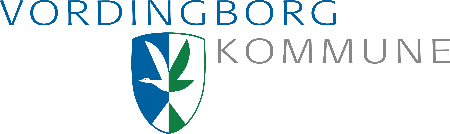 Netværk for vandindvinding i Region SjællandNetværksmøde den 24. maj 2018 – kl. 9.30 til 15.30Kornerup gl. rådhus, Algade 97, 4760 Vordingborg.Kontrolprogrammer og eksterne myndigheder.9.30	Velkomst9.40	Om Vordingborg Kommune10.00	Region Sjælland – v/Nanette Schouw Christiansen10.30	Sundhedsstyrelsen – Christina Jönsson11.30	Mail fra Fødevarestyrelsen – Erik Rasmussen12.00	Frokost12.45	Nedbrydning af chloridazon i vandværksfiltre – Mathilde Hedegaard13.45	Kaffe14.00	Opsamling på chloridazon situationen på Sjælland – Torben Hald14.30	Foreningsnyt:	KTC repræsentation	Aktuelle emner fra salen.15.30 	Afslutning.